Atividade de Inglês - 4º AnoCatanduvas, November 10th 2020                                                                    4º ano VespertinoToday is Tuesday Catanduvas, November 12th 2020Today is Thursday                                      4º ano MatutinoHolidays – Comemorações ATIVIDADE 1 – Encontre no caça-palavras as datas comemorativas do quadro. Depois, escreva o nome do Holiday correspondente de cada figurVamos relembrar algumas holidays – comemorações nos Estados Unidos!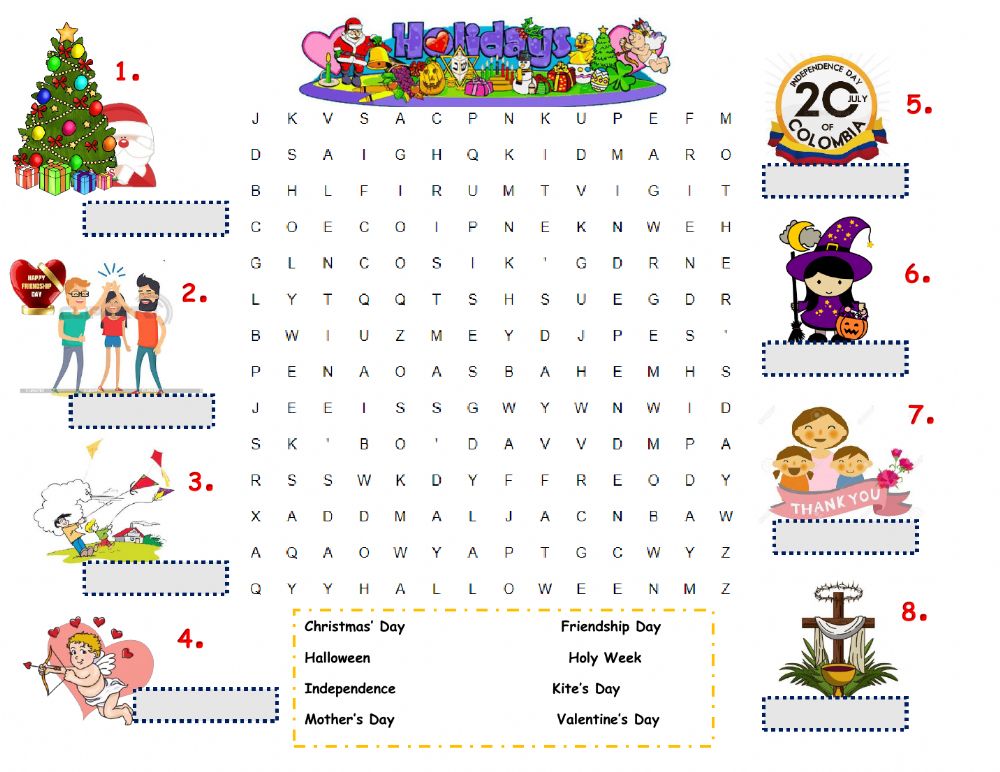 Holidays and Special Events: https://www.youtube.com/watch?v=0a15UOja3JMEscola Municipal de Educação Básica Augustinho Marcon.Catanduvas, novembro de 2020.Diretora: Tatiana Bittencourt Menegat. Assessora Técnica Pedagógica: Maristela Apª. Borella Baraúna.Assessora Técnica Administrativa: Margarete Petter Dutra.Professora: Jaqueline Demartini.Aluno(a):Disciplina: Inglês4º ano.